السيرة الذاتية و العلمية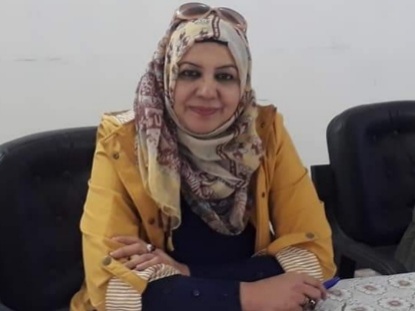 الدكتورة : نوافل يونس سالم الحمداني        مواليد : العراق / ديالىاللقب العلمي : أستاذة مكان العمل : تدريسية في قسم اللغة العربية / كلية التربية / جامعة ديالى / العراق التخصص :  البلاغة والنقدالصفة : ناقدة الماجستير من جامعة ديالى عام 2005 بتقدير جيد جدا الدكتوراه من الجامعة المستنصرية عام 2009 بتقدير امتيازالكتب المطبوعة  تجليات الالتفات في الخطاب القرآني – 2015حين  يبلغ  الشاعر نهر الشعر – مشترك  2013 صورة المؤمن في التعبير القرآني – 2011 ، 2014حفيد أوروك – كتاب مطبوع : مشترك  2012إركيولوجيا النص اللقيات والضوء 2020البحوث المنشورة  التشكيل اللساني المجازي آفاق الظل والضوء في شعر أدونيس التوليف البنائي في قصة النبي يونس عليه السلام الكاريكاتير وفائض الاقناع ..خطاطة الحجاج عند الجاحظ  الصورولوجيا في السرد الروائي العراقيالبنية السردية في شعر ياسين طه حافظالميتاسرد في رواية ترنيمة امرأة شفق البحر سعد محمد رحيم المضمر النسقي في شعرأديب كمال الدين.الحيل الثقافية في ديوان جسد امرأة ..تاريخ يتمزق لأدونيسقصيدة النثر العراقية جماليات التلقي وتحديات النصالهجنة وتذويت الاخر في الرواية العراقيةالرؤية والتحولات الشعرية في ديوان مخاطبات الدرويش ل ياسين طه حافظالرحلة .. التجنيس و مفضياته عند باسم فرات الذاكرة و ترسيم دالات الأداء في عشاء لملائكة عمر الدليميالعنوان .. بنية انسجام وترميز دلالة في قصص زيد الشهيدالقصيدة العلامية في الشعر العراقي المعاصر فوزي السعد انموذجارواية السايبربنك المفاهيم و الاجراءات التعددية الثقافية في الرواية العراقيةالرواية الجزائرية و المفارقة الماوراء سردية" تشرفت برحيلك" مثالاشاركت في العديد من المؤتمرات والندوات العلمية والثقافية داخل العراق وخارجه أشرفت و ناقشت عددا من الرسائل  والاطاريح الجامعية عضو المجلس العالمي للغة العربية عضو في منصة اريد للباحثين الناطقين باللغة العربية  عضو الاتحاد العام لادباء العراق والصحفيين العراقيينعضو لجنة الترقيات العلمية في كلية التربية للعلوم الانسانيةعضو لجنة النشاطات الثقافية في كلية التربية / جامعة ديالى حاصلة على وسام باحث مبادر من منصة اريد عام 2016حاصلة على العديد من كتب الشكر والتقدير من مؤسسات عدةحاصلة على شهادة تميز من وزارة التربية ٢حاصلة على شهادة التميز والابداع للمرأة العراقية عام 2014 من مؤسسة النور.حاصلة على دروع وشهادات تقديرية من الجامعات العراقية. Curriculum VitaeName:   PhD Nawafil Younis Salim Al-hamadanyCountry:  IraqScientific tittle:   Assistant professorWorkplace:   University of Diyala / collage of education for human  scienceSpecialization: Rhetoric and criticism Current Employment:  Dean`s associate for scientific affairs  2009 –PHD Arabic literature             university of  Diyala,  Diyala, Iraq2005 – MSc – Arabic literature            Mustansiriyah university, Baghdad, IraqMember of the International council association for Arabic language Member of the union for Iraqi writers  Promotion committee in the collage of education for human sciencesMember of the Cultural activities committee in the collage of education for human sciencesMember of the Arid platform for Arabic speakers’ researchersHas many certifications of appreciationHas a certification of appreciation form Arid platformHas a certification of excellence ministry of educationالـبـيـانـات الـشـخـصـيـةالمؤهلات الـعـلـمـيـةالنشاطات العلمية والثقافيةالنشاطات الثقافية والتطوعيةPersonal InformationEducationProfessional Experience and activities